Муниципальное учреждение дополнительного образования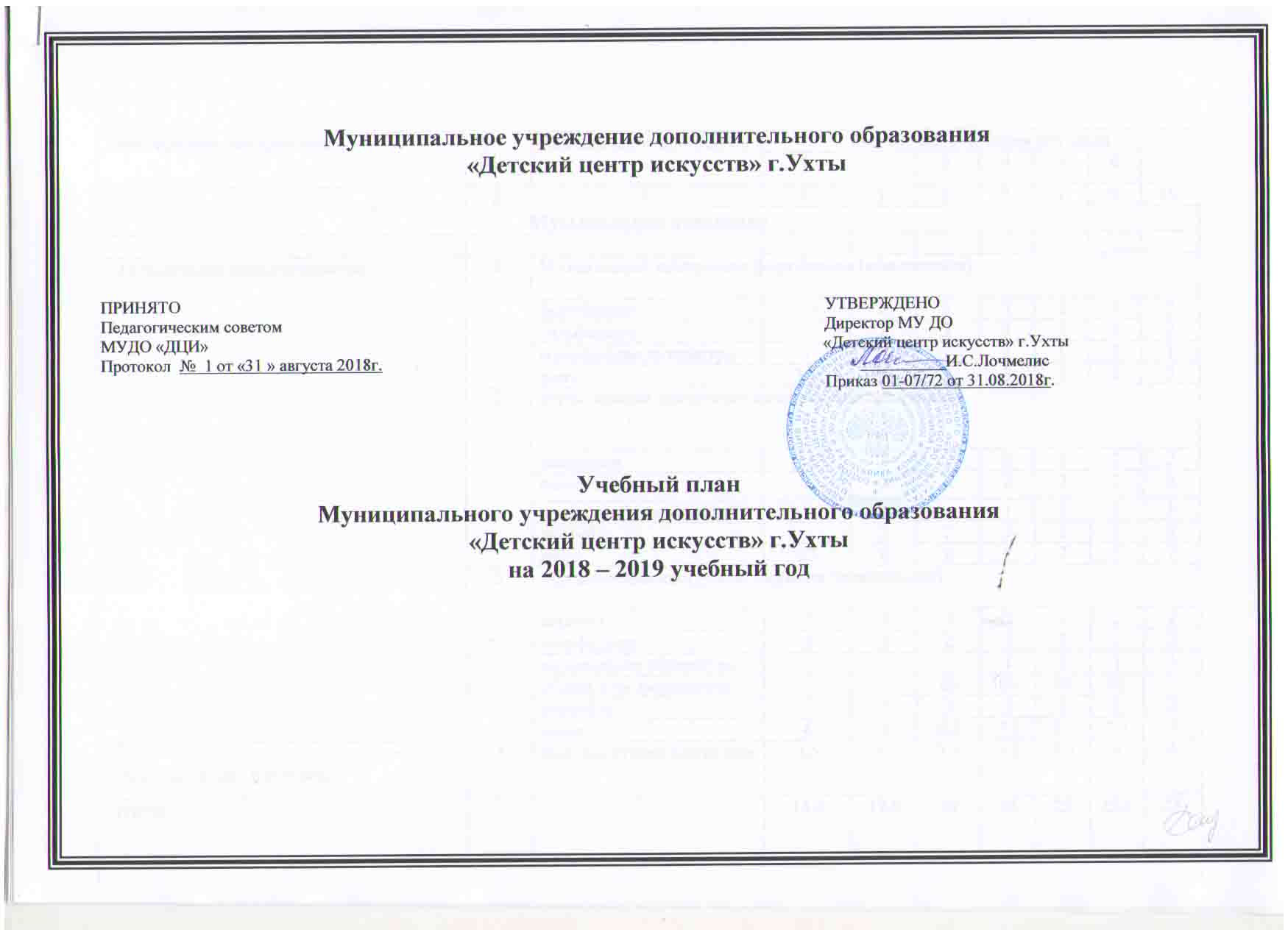 «Детский центр искусств» г.Ухты ПРИНЯТО                                                                                                                                                        УТВЕРЖДЕНО Педагогическим советом                                                                                                                                Директор МУ ДО МУДО «ДЦИ»                                                                                                                                                 «Детский центр искусств» г.Ухты                                  Протокол  №  1 от «31 » августа 2018г.                                                                                                                 __________И.С.Лочмелис                                                                                                                                                                                                                                                                              Приказ 01-07/72 от 31.08.2018г. Учебный планМуниципального учреждения дополнительного образования«Детский центр искусств» г.Ухтына 2018 – 2019 учебный годПояснительная записка к учебному плануМуниципального учреждения дополнительного образования«Детский центр искусств» г.Ухтына 2018-2019 учебный год1.Учебный план разработан на основе следующих нормативных документов:Федерального уровня: -Закон РФ «Об образовании в РФ» 29.12.2012 № 273-ФЗ;  -Приказ Министерства образования и науки РФ от 29.08.2013 г. № 1008 «Об утверждении порядка организации и осуществления образовательной деятельности по дополнительным общеобразовательным программам». -СанПиН 2.4.4.3172-14 «Санитарно-эпидемиологические требования к устройству, содержанию и организации режима работы образовательных организаций дополнительного образования детей»   Муниципального уровня:  -Договор с Учредителем;  -Муниципальное задание на 2018 - 2019 г.г.  Уровня образовательного учреждения: -Программа развития МУДО «ДЦИ» г.Ухты-Устав учреждения   Учебный план направлен на реализацию дополнительных общеобразовательных общеразвивающих программ, способствующих развитию творческих способностей учащихся, удовлетворению индивидуальных потребностей личности в интеллектуальном, художественно-эстетическом, и нравственном развитии.Учебный план составлен на основе дополнительных общеобразовательных программ, утвержденных приказом директора МУДО «ДЦИ» и штатного расписания учреждения.2. Учебный план обеспечивает решение следующих задач:- Организация учебно-воспитательного процесса, стимулирующего развитие природных склонностей и творческих способностей детей, обеспечивающих самопознание, самообразование и самореализацию личности.- Обеспечение современного качества дополнительного образования в интересах формирования духовно богатой, физически здоровой, социально активной творческой личности.- Обеспечение непрерывности, цикличности условий учебно-воспитательного процесса.- Повышение уровня теоретических и практических знаний и умений обучающихся.- Совершенствование содержания, организационных форм, методов и технологий дополнительного образования.- Развитие коммуникативных и интеллектуальных способностей обучающихся, лидерских качеств.- Обеспечение эффективности профилактики асоциального поведения детей и подростков, детской беспризорности, правонарушений за счёт максимальной занятости учащихся.Учебный план отражает образовательную деятельность, основанную на социальном заказе государства, муниципалитета, родителей, учащихся, учитывающую интересы и индивидуальные особенности детей от 5 до 18 лет. В 2018-2019 учебном году в учреждении реализуются 16 дополнительных общеобразовательных программ. По видам - программы модифицированные, из них – 6 комплексные.Содержание программ обеспечивает подготовку учащихся в соответствии с их образовательными и жизненными потребностями. Программы разработаны с учетом различных возрастных категорий учащихся. Каждая из образовательных программ способствует достижению ребенком определенного уровня образованности – от простой информированности и эрудиции к функциональной грамотности и компетентности.3.Продолжительность учебного года для групп 2 – 7 года обучения   -  34 учебных недели.Для групп первого года обучения   –  33 учебных недели.Занятия в группах первого года обучения начинаются со 2-й учебной недели.Продолжительность занятия - для учащихся дошкольного отделения – 35 минут.Продолжительность занятия   для учащихся 1-7 года обучения -  40 минут.Для учащихся 1 класса в течение 1 четверти – 35минут, со 2 четверти -40 минут.	Занятия могут проводиться парами (по 2 урока) с перерывом.Продолжительность перемен между занятиями составляет 10 минут.Краткосрочная программа Музыкальная мозаика реализуется с 01.06.19г. по 30.06.19. для летнего лагеря МОУ «СОШ№20».Продолжительность каникулярного времени в течение учебного года определяется Годовым календарным учебным графиком и составляет - 30 календарных дней. 4.Учебный план МУДО «ДЦИ» ориентирован на различные сроки освоения образовательных программ:-музыкальное отделение -  5 - 7 лет;-хореографическое отделение -   5 лет;-общеэстетическое отделение – от 1 до 4 лет;-  дошкольное отделение -  1 год.5.Наполняемость групп по образовательным программам: 6.Помимо указанных в учебном плане педагогических часов предусматриваются концертмейстерские часы для проведения занятий по образовательным программам/ предметам: Хоровая студия Кантилена, Ансамбль танца (Морозко), Школьный вальс, Скрипка, Ансамбль скрипачей -  в размере 100 % часов, предусмотренных учебным планом по перечисленным образовательным программам.7.Образовательная программа Скрипка предусматривает освоение дополнительного инструмента (фортепиано) – с третьего года обучения 0,5 часа на каждого ученика индивидуально.8. Обеспечение кадрами и материально-техническая оснащенность учреждения соответствует уровню, необходимому для реализации учебного плана.Наименование  объединения№п/пНаименование программыКол-во  часов по годам обученияКол-во  часов по годам обученияКол-во  часов по годам обученияКол-во  часов по годам обученияКол-во  часов по годам обученияКол-во  часов по годам обученияКол-во  часов по годам обученияКол-во  часов по годам обученияКол-во  часов по годам обученияКол-во  часов по годам обученияКол-во  часов по годам обученияНаименование  объединения№п/пНаименование программы123445566771.2.3.4.5.6.7.7.8.8.9.9.10.10.Музыкальное отделениеМузыкальное отделениеМузыкальное отделениеМузыкальное отделениеМузыкальное отделениеМузыкальное отделениеМузыкальное отделениеМузыкальное отделениеМузыкальное отделениеМузыкальное отделениеМузыкальное отделениеМузыкальное отделениеМузыкальное отделениеМузыкальное отделение1.Музыкальное исполнительство1Музыкальный инструмент фортепиано (комплексная)Музыкальный инструмент фортепиано (комплексная)Музыкальный инструмент фортепиано (комплексная)Музыкальный инструмент фортепиано (комплексная)Музыкальный инструмент фортепиано (комплексная)Музыкальный инструмент фортепиано (комплексная)Музыкальный инструмент фортепиано (комплексная)Музыкальный инструмент фортепиано (комплексная)Музыкальный инструмент фортепиано (комплексная)Музыкальный инструмент фортепиано (комплексная)Музыкальный инструмент фортепиано (комплексная)Музыкальный инструмент фортепиано (комплексная)1.Музыкальное исполнительство1фортепиано1.522222222221.Музыкальное исполнительство1сольфеджио222222222221.Музыкальное исполнительство1музыкальная литература111111111.Музыкальное исполнительство1всего3.544555555551.Музыкальное исполнительство2Музыкальный инструмент аккордеон (комплексная)Музыкальный инструмент аккордеон (комплексная)Музыкальный инструмент аккордеон (комплексная)Музыкальный инструмент аккордеон (комплексная)Музыкальный инструмент аккордеон (комплексная)Музыкальный инструмент аккордеон (комплексная)Музыкальный инструмент аккордеон (комплексная)Музыкальный инструмент аккордеон (комплексная)Музыкальный инструмент аккордеон (комплексная)Музыкальный инструмент аккордеон (комплексная)Музыкальный инструмент аккордеон (комплексная)Музыкальный инструмент аккордеон (комплексная)1.Музыкальное исполнительство2аккордеон1.522222222221.Музыкальное исполнительство2сольфеджио222222222221.Музыкальное исполнительство2музыкальная литература111111111.Музыкальное исполнительство2ансамбль22222222221.Музыкальное исполнительство2всего3.566777777771.Музыкальное исполнительство3Музыкальный инструмент скрипка (комплексная)Музыкальный инструмент скрипка (комплексная)Музыкальный инструмент скрипка (комплексная)Музыкальный инструмент скрипка (комплексная)Музыкальный инструмент скрипка (комплексная)Музыкальный инструмент скрипка (комплексная)Музыкальный инструмент скрипка (комплексная)Музыкальный инструмент скрипка (комплексная)Музыкальный инструмент скрипка (комплексная)Музыкальный инструмент скрипка (комплексная)Музыкальный инструмент скрипка (комплексная)Музыкальный инструмент скрипка (комплексная)1.Музыкальное исполнительство3скрипка222222222221.Музыкальное исполнительство3сольфеджио       222222222221.Музыкальное исполнительство3музыкальная литература111111111.Музыкальное исполнительство3общий курс фортепиано050505050505051.Музыкальное исполнительство3ансамбль22222222221.Музыкальное исполнительство3всего466.57.57.57.57.57.57.5772.Хоровая студия Кантилена4Хоровая студия Кантилена3.53.53.53.53.53.53.54444  Итого:14.519.5202323232323.523.52323Хореографическое отделениеХореографическое отделениеХореографическое отделениеХореографическое отделениеХореографическое отделениеХореографическое отделениеХореографическое отделениеХореографическое отделениеХореографическое отделениеХореографическое отделениеХореографическое отделениеХореографическое отделениеХореографическое отделениеХореографическое отделение3.  Ансамбль    танца  Морозко5Ансамбль    танца  Морозко  (комплексная)Ансамбль    танца  Морозко  (комплексная)Ансамбль    танца  Морозко  (комплексная)Ансамбль    танца  Морозко  (комплексная)Ансамбль    танца  Морозко  (комплексная)Ансамбль    танца  Морозко  (комплексная)Ансамбль    танца  Морозко  (комплексная)Ансамбль    танца  Морозко  (комплексная)Ансамбль    танца  Морозко  (комплексная)Ансамбль    танца  Морозко  (комплексная)Ансамбль    танца  Морозко  (комплексная)Ансамбль    танца  Морозко  (комплексная)3.  Ансамбль    танца  Морозко5Классический танец422222---3.  Ансамбль    танца  Морозко5Народный танец2223344---3.  Ансамбль    танца  Морозко5Подготовка репертуара22443344---3.  Ансамбль    танца  Морозко5Всего:668888884.Ансамбль танца Забава6Ансамбль    танца  Забава  (комплексная)Ансамбль    танца  Забава  (комплексная)Ансамбль    танца  Забава  (комплексная)Ансамбль    танца  Забава  (комплексная)Ансамбль    танца  Забава  (комплексная)Ансамбль    танца  Забава  (комплексная)Ансамбль    танца  Забава  (комплексная)Ансамбль    танца  Забава  (комплексная)Ансамбль    танца  Забава  (комплексная)Ансамбль    танца  Забава  (комплексная)Ансамбль    танца  Забава  (комплексная)Ансамбль    танца  Забава  (комплексная)4.Ансамбль танца Забава6Классический танец422222---4.Ансамбль танца Забава6Народный танец2223344---4.Ансамбль танца Забава6Подготовка репертуара22443344---4.Ансамбль танца Забава6всего66888888---4.Ансамбль современного танца «Paradise»7Современный  танец  Хип – хоп66888888---5.Студия «Грация»8Школьный вальс2Итого:2018242424242424Общеэстетическое отделениеОбщеэстетическое отделениеОбщеэстетическое отделениеОбщеэстетическое отделениеОбщеэстетическое отделениеОбщеэстетическое отделениеОбщеэстетическое отделениеОбщеэстетическое отделениеОбщеэстетическое отделениеОбщеэстетическое отделениеОбщеэстетическое отделениеОбщеэстетическое отделениеОбщеэстетическое отделениеОбщеэстетическое отделение6.Изо-студия  «Палитра»9Изобразительное искусство2233337.Студия «Маска» (комплексная)10Театральная студия (комплексная)Театральная студия (комплексная)Театральная студия (комплексная)Театральная студия (комплексная)Театральная студия (комплексная)Театральная студия (комплексная)Театральная студия (комплексная)Театральная студия (комплексная)Театральная студия (комплексная)Театральная студия (комплексная)Театральная студия (комплексная)Театральная студия (комплексная)7.Студия «Маска» (комплексная)101.Школа актера3444557.Студия «Маска» (комплексная)102. Танец1222227.Студия «Маска» (комплексная)10всего4666777.Студия «Маска» (комплексная)11Конферанс48.Клуб развития личности   12Выскажись !(англ. язык)4.54.54.54.54.54.58.Клуб развития личности   13Основы журналистики66669.Краткосрочная (летний лагерь)14Музыкальная мозаика15(всего)Итого:35.518.519.519.514.514.5Дошкольное отделениеДошкольное отделениеДошкольное отделениеДошкольное отделениеДошкольное отделениеДошкольное отделениеДошкольное отделениеДошкольное отделениеДошкольное отделениеДошкольное отделениеДошкольное отделениеДошкольное отделениеДошкольное отделениеДошкольное отделение9. Студия «Дошколенок»15Тоника (комплексная)Тоника (комплексная)Тоника (комплексная)Тоника (комплексная)Тоника (комплексная)Тоника (комплексная)Тоника (комплексная)Тоника (комплексная)Тоника (комплексная)Тоника (комплексная)Тоника (комплексная)Тоника (комплексная)9. Студия «Дошколенок»15Занимательное сольфеджио29. Студия «Дошколенок»15Соловушка216Азбука танца2Итого:6Итого по УП: 350.5 часов765663.561.561.5474723.523.52323№п/пОбразовательная программаКоличественный состав группСрок освоения (лет)Категория обучающихся (возраст)1.Музыкальный инструмент фортепианоПредметы:ФортепианоСольфеджиоМузыкальная литература Индивидуально до12 человек до12 человек5/ 75/747-152.Музыкальный инструмент аккордеонПредметы:АккордеонСольфеджиоМузыкальная литератураАнсамбль аккордеонистовИндивидуальнодо12 человекдо12 человек2-8 человек5/75/7437-153.Музыкальный инструмент скрипкаПредметы:СкрипкаСольфеджиоМузыкальная литератураОбщий курс фортепианоАнсамбль скрипачейИндивидуальнодо12 человекдо12 человекиндивидуальноот 3 человек и более5/75/74467-154.Хоровая студия Кантиленадо 15 человек5/77-185.Ансамбль танца  Морозко12-14 человек57-126.Ансамбль танца  Забава12-14 человек57-127.Современный танец Хип хоп12-14 человек56-148.Школьный вальс12-14 человек111-189.Изобразительное искусстводо 15 человек47-1110.Театральная студиядо 10 человек49-1611.Конферанс. Основы ведения массовых мероприятий.до 8 человек113-1612.Выскажись! (англ.язык)до 12 человек47-1513.Основы журналистикидо 8 человек413-1814.Тоникадо 10 человек15-715. Азбука танцаДо 10 человек15-716.Музыкальная мозаикадо 25 человек1 месяц7-11